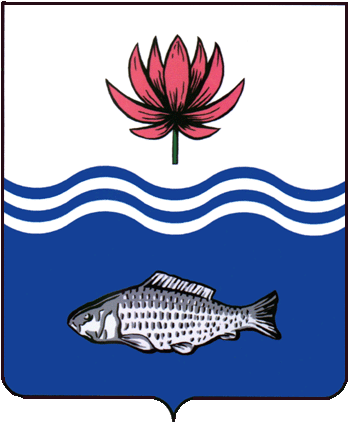 АДМИНИСТРАЦИЯ МО "ВОЛОДАРСКИЙ РАЙОН"АСТРАХАНСКОЙ ОБЛАСТИПОСТАНОВЛЕНИЕО признании утратившим силу постановления администрации МО «Володарский район» от 28.06.2021 г. № 910 «О предоставлении Атаеву Х.Т. в аренду земельного участка для ведения личного подсобного хозяйства» На основании ст. 46 Земельного Кодекса РФ, администрация МО «Володарский район»ПОСТАНОВЛЯЕТ:1.	Постановление администрации МО «Володарский район» от 28.06.2021 г. № 910 «О предоставлении Атаеву А.Т. в аренду земельного участка для ведения личного подсобного хозяйства» считать утратившим силу.2.	Отделу земельных и имущественных отношений, жилищной политики администрации МО «Володарский район» оформить соглашение о расторжении договора аренды с Атаевым А.Т.3.	Контроль за исполнением данного постановления оставляю за собой.И.о. заместителя главыпо оперативной работе					        Р.Т. Мухамбетов           от 15.02.2022 г.N  210